			Vegan Friendly Restaurants			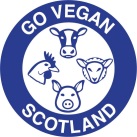 **LAST UPDATED 1 July 2016**This is a list of some vegan and vegan-friendly restaurants in Edinburgh and Glasgow. This is not a comprehensive list; it’s just to help you as you get started. We also can’t take any responsibility for the food, so if in any doubt check that what you’re ordering is vegan. At venues not on this list, always start by asking for the vegan menu.  If they don’t have one they should show you what you can have from their main menu.For more information go to Go Vegan Scotland and goveganscotland.com 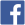 EDINBURGHVEGANHenderson's Vegan Bistro (Thistle Street) http://www.hendersonsofedinburgh.co.uk/bistro.phpPumpkin Brown (16 Grassmarket)http://www.pumpkinbrown.com/ Juice Warrior (Waverley Arches)http://www.juicewarrior.co.uk/ VEGETARIAN WITH VEGAN OPTIONS Moon and Hare (Bruntsfield)http://moonandhare.co.uk/Organic Delicious (Morningside Road)http://www.organicdeliciouscafe.com/David Bann (St Marys St) http://www.davidbann.com/food.phpThe Baked Potato Shop (Cockburn St)Kalpna (St Patrick's Square) http://www.kalpnarestaurant.com/index.htmHenderson's Restaurant & Salad Bar (Hanover Street) Henderson’s Shop & Deli (Hanover Street)Hendersons’s at Holyrood (Holyrod Roadhttp://www.hendersonsofedinburgh.co.uk/Novapizza Vegetarian Kitchen (42 Howe  St, Edinburgh)http://www.novapizza.co.uk/Pavilion (Jawbone Walk, Melville Drive, Meadows)http://thepavilioncafe.wordpress.com/The Chocolate Tree (Bruntsfield Place)http://www.the-chocolate-tree.co.uk/The Forest café (141 Lauriston Place, Tollcross, 01312294922)www.theforest.org.ukNON-VEGAN WITH VEGAN OPTIONS  Taco Mazama (Hanover Street)http://www.tacomazama.co.uk/ Breakfast, Brunch, and Lunch - on the Pleasancehttp://www.bbl.me.uk/ The Bluebird Cafe (5 Cannonmills, EH3 5HA)http://www.thebluebirdcafe-edinburgh.com/Piemaker (South Bridge)www.thepiemaker.co.uk/ Yocoko Noodle Bar (South Bridge) www.yocoko.com/ The Filmhouse Cafe (Lothian Road) www.filmhousecinema.com/cafe-bar/Wagamama (Castle Terrace) www.wagamama.com/  Palmyra (Nicolson Street) Union of Genius www.unionofgenius.com/Tang's (Candlemaker Row) www.tangsgohan.com/Bonsai Bar Bistro (off Nicolson Street and Broughton Street) www.bonsaibarbistro.co.uk/Urban Angel (Hanover Street and Forth Street) www.urban-angel.co.uk/home/Coco Chocolate (Bruntsfield) www.cocochocolate.co.uk/MILK Cafe (232 Morrison Street and Calton Hill)www.cafemilk.co.uk/ Tanjore (6-8 Clerk Street)www.tanjore.co.uk/index.aspxThe Brass Monkey (362 Leith Walk)Café Nom de Plume (60 Broughton Street)The Auld Hoose (23-25 St Leonard's St)www.theauldhoose.co.uk/index.htmThe Dome (14 George St, New Town)www.thedomeedinburgh.com/Roseleaf bar (23/24 Sandport Place, Leith)www.roseleaf.co.uk/Indigo Yard - 7 Charlotte Ln, Edinburgh EH2 4QZwww.indigoyardedinburgh.co.uk/Ask Italian - 9-13 Shandwick Place,Rutland court)www.askitalian.co.uk/restaurant/edinburghDough (172 Rose Street)www.dough-pizza.co.uk/La Favourita (Leith Walk, Morningisde Road) lafavoritadelivered.com/Zizzi (Fountainbridge, Ocean Terminal)www.zizzi.co.uk/ Burger (Shandwick Place, Fountainbridge) www.burgeruk.co.uk/ Las Iguanas (George Street)http://www.iguanas.co.uk/menus/las-iguanas-glasgow-veggie-menu.pdfSugar Daddy's (5 Rodney Street)www.sugardaddysedinburgh.com/Treacle (539-41 Broughton St, Edinburgh EH1 3JU)www.treacleedinburgh.co.uk/Woodland Creatures (260 - 262 Leith Walk, Edinburgh, EH6 5EL Edinburgh)woodlandcreatures.co.uk/Bar Soba (Hanover St).www.barsoba.co.uk/ Gourmet Burger King (George Street)www.gbk.co.uk/ Thai pod (London Road) thaipadedinburgh.co.uk/ Rice Box (Easter Road) orders-ricebox.ordertalk.net/ricebox/web/?tabid=1989 Phuket Pavilion (Union Street) www.phuket-pavilion.co.uk/menu.htm#vegmainRuan Siam (48 Howe Street) www.ruanthai.co.uk    VDeep Indian Restaurant (Henderson St, Leith) www.vdeep.co.uk/La Garrigue (Jeffrey Street) www.lagarrigue.co.uk/ Caffeine Drip (Melville Place)http://www.thecaffeinedrip.com/ Grams (Haymarket)http://www.gramsedinburgh.com/Khartoum Café (Gillespie Place)Hula Juice Bar (W Bow / Victoria Street, Grassmarket) http://www.hulajuicebar.co.uk/contact/ Zizis (HEALTH FOOD STORES Real Foods (Broughton Street and Brougham Street)www.realfoods.co.uk/stores Jordan Valley Wholefoods (8 Nicolson Street) Earthy Foods (3 branches - Ratcliffe Terr, Canonmills Bridge and Windsor Pl Portobello) www.earthy.co.uk/food_market.phpJan de Vries (Nicholson Street and 10b Queensferry Street) http://www.jandevrieshealth.co.uk/ GLASGOWVEGANMono (King's Court) www.monocafebar.com/ Stereo (Renfield Lane) www.stereocafebar.com/ The 78 (Kelvinhaugh Street)  www.the78cafebar.com/ Centre for Contemporary Arts / Saramago (Sauchiehall Street) (but has cow’s milk)www.cca-glasgow.com/saramago-caf/saramago-caf-bar The Flying Duck (Renfield Street) www.flyingduckclub.com/ The Hun n Pint (Great Western Road) (but has cow’s milk)http://www.thehugandpint.com/ VEGETARIAN WITH VEGAN OPTIONS The 13th Note (King Street) http://13thnote.co.uk/ T'chai Ovna teahouse (Otago Lane)  http://tchaiovna.com/Little Botanica (Pollokshaws Road)  http://littlebotanica.com/index.php?route=information/menuRanjit's Kitchen (607 Pollokshaws Road) http://www.ranjitskitchen.com/NON-VEGAN WITH VEGAN OPTIONS  Red Onion (257 West Campbell Street)www.red-onion.co.ukUshas's Indian Street Foodhttp://www.ushas.co.uk/Bloc - 117 Bath StThe Art School (Glasgow School of Art Student's Association)http://www.theartschool.co.uk/food/Bar Soba (Byres Road and Mitchell Lane).http://www.barsoba.co.uk/ Gourmet Burger King (65 St Vincent Street)http://www.gbk.co.uk/ Dakhinhttp://www.dakhin.com/alacarte.htmlTaco Mazama (Renfield Street, Central Station, & Byres Road)www.tacomazama.co.uk/ Dhabba (44 Candleriggs) http://www.thedhabba.com/ Banana Leaf (Old Dumbarton Road)http://home.btconnect.com/glasgowproperty/bananaleaf/menu/menu.pdfThe Bay Tree Cafe (Great Western Road)http://baytreecafe.com/index.php/Menu.htmlKember and Jones (Byres Road)http://www.kemberandjones.co.ukElia (24 George Square)http://eliagreekrestaurant.com/Crazy Wok (173 Dumbarton Road)http://www.crazywokglasgow.com/ Las Iguanas, 16 West Nile Streethttp://www.iguanas.co.uk/menus/las-iguanas-glasgow-veggie-menu.pdf Riverhill (24 Gordon Street)Hooked fish & chips (1027 Cathcart Road, Glasgow)Old Saltys - FinniestonDeelicious Geelicous, Sauchiehall Street Maria's Good Food, 51 Kilmarnock Road, Shawlands, GlasgowHanoi Bike Shop (Ruthven Lane)http://hanoibikeshop.co.uk/ Handmade Burger Company (Braehead, Silverburn, St Vincent St) http://handmadeburger.co.uk/ HEALTH FOOD STORES Quality Vitamins and Herbs (Douglas Street)http://www.qualityvitamins.co.uk/ Roots and Fruits (Great Western Road) http://www.rootsfruitsandflowers.com/ Wholefoods (Fenwick Road) http://www.wholefoodsmarket.com/stores/giffnock?s=GFNJan de Vries (Kilmarnock Road) http://www.jandevrieshealth.co.uk/ Stalks and Stems (Gt Western Road) 